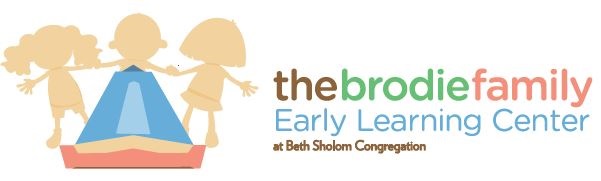 PERMISSION FOR USE OF A PACIFIER AT EARLY LEARNING AT BETH SHOLOMThe caregivers have my permission to give my child, Please print child’s name____________________________________________________Her/his pacifier.  Any instructions or preferences that the caregivers need to know about the use of the pacifier: __________________________________________________________________________________________________________________________I understand that I must send in 2 pacifiers, labelled with my child’s name.  Parent’s name________________________________________________Parent’s signature_____________________________________________